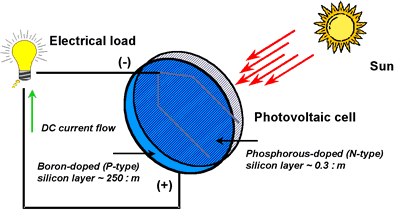 http://www.youtube.com/watch?v=x2zjdtxrisc 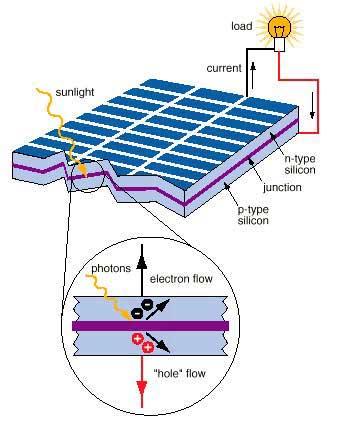 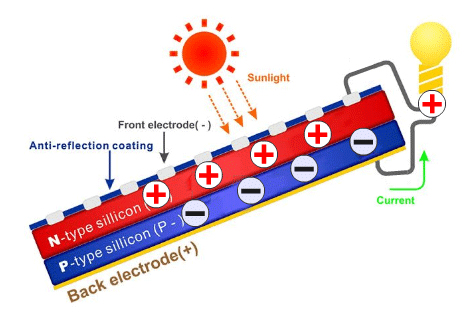 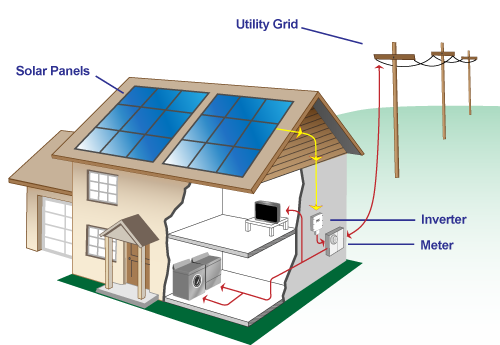 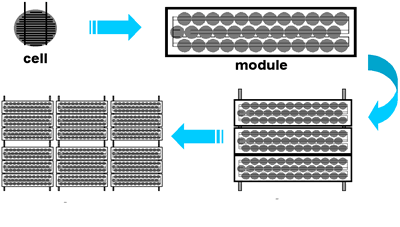 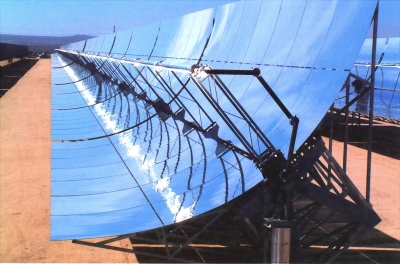 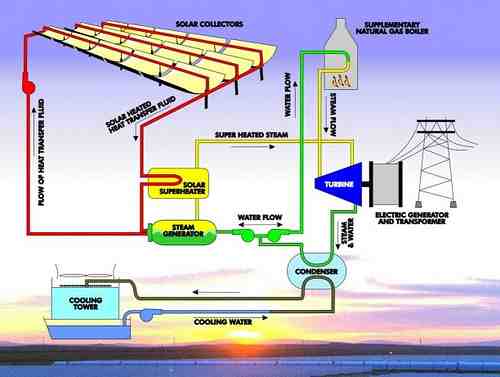 http://www.youtube.com/watch?v=rO5rUqeCFY4 